Youth services review Survey for young people aged 10 to 25.We are undertaking a review of the services we deliver to young people who live, work and play in Knox. This is part of our commitment to continually review and refine our services.Your feedback will be considered as we review the services we deliver for young people across Knox going forward. This survey is for young people aged 10 to 25, there is separate surveys for parents / carers, service providers and everyone else. Everyone who gets involved can go into the draw to win a voucher for an amazing local experience. You can find out more about this project and to complete the survey online, visit HaveYourSay.knox.vic.gov.au/YouthServicesReview You can also call Youth Services on 9298 8000 or email YouthServicesReview@knox.vic.gov.auWhat suburb do you have the strongest connection with in Knox? For example, where you live, study, work, play sport or hang out in Knox. Bayswater Boronia Ferntree Gully Knoxfield Lysterfield Rowville Scoresby The Basin Upper Ferntree Gully Wantirna Wantirna SouthWhat is your age? 10 to 12 years 13 to 17 years 18 to 25 yearsHow do you think Council should support young people in Knox? There is a mix of ways we can support young people in Knox.  Thinking about what type of services Council’s youth services should deliver, rank these options in order of importance to you.Number from 1 to 5, with 1 being most important. _____	Deliver support programs and activities, for example young parents program, LGBTIQ+ programs._____	Deliver social programs and activities , for example Freeza Program, school holiday activities_____	Partner with community organisations to deliver services for example LGBTIQ+ programs with Headspace, Dungeons and Dragons group with Your Library_____	Provide support to community organisations that deliver youth programs, for example promoting programs provided by others._____	Advocating on behalf of the desires and needs of young people.What social activities or programs would you like Council's Youth Services to deliver? List your top three.What outdoor/recreation activities would you like Council's Youth Services to deliver? List your top three.What skill development activities or workshops would you like Council's Youth Services to deliver? List your top three.What wellbeing activities would you like Council's Youth Services to deliver? List your top three.Are there any other programs that you would like Council's Youth Service deliver that you didn't include already?What time and day would you like activities / programs to be delivered?  Choose your top three. Weekday mornings Weekday afternoons Weekday evenings Weekend mornings Weekend afternoons Weekend evenings School holidays  University holidaysHow would you like to be kept up to date on youth programs, activities and events?  Select as many as you would like. Youth Services Facebook  Youth Services eNewsletter Council Facebook  Council eNewsletter  Council website  Community papers  Flyers at school  School newsletters Other 	___________________________________________________________________________Youth HiveThe next questions are about the Youth Hive. The Youth Hive is Council’s new dedicated space for young people aged 10 to 25 years old and is a place for young people to connect, study, relax and play. The Youth Hive is located in the brand new Knox Library at Knox Westfield. 
[Image: Young people sitting in a room in small groups or alone. They are on devices or talking. There is a honeycomb pattern on the wall at the back of the room.]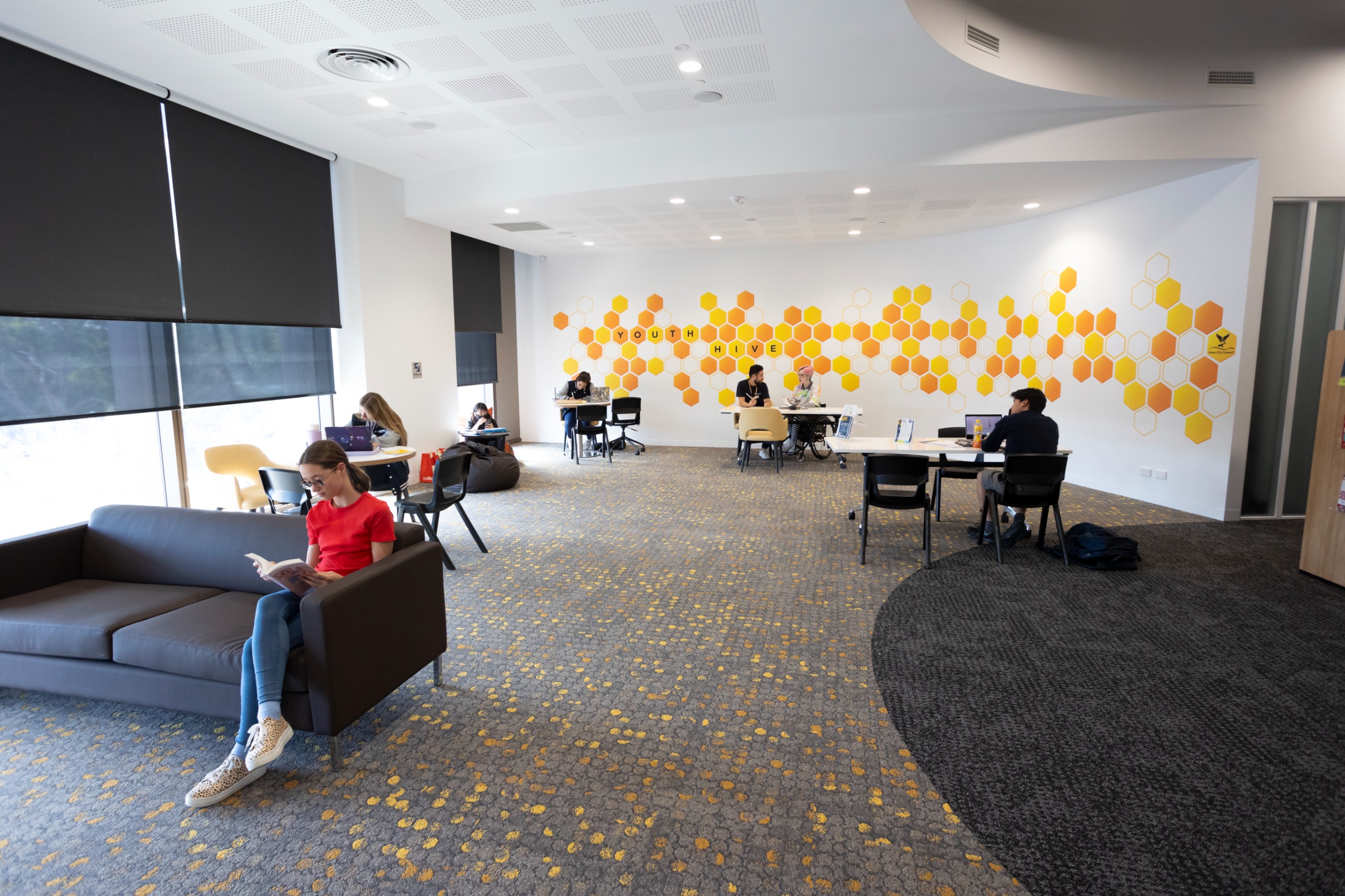 Why would you come to the Youth Hive?  Select as many options as you like. Connect with other young people  Connect with youth workers  Study Relax Play Participate in an organised program/activity  None, I will not visit the Youth Hive Other 	___________________________________________________________________________Would you be more likely to attend the Youth Hive for an organised program or drop in casually to study, relax, connect with friends or youth workers?  Select only one. Drop-in Organised program/activity Neither, I will not visit the Youth Hive Don’t know / no answerAre there any other comments you would like to share before you finish?Would you like to go in the draw to win a voucher for a local experience?Everyone who provides feedback can go in the draw to win a voucher. You will need to share your contact information, include name and the best way for us to contact you if you win. We will only use this information to contact you if you win a prize.Full name			_________________________________Email or phone number	_________________________________Conditions apply to the competition. For more information call 9298 8000 or visit HaveYourSay.knox.vic.gov.au/Have-Your-Say-and-Win